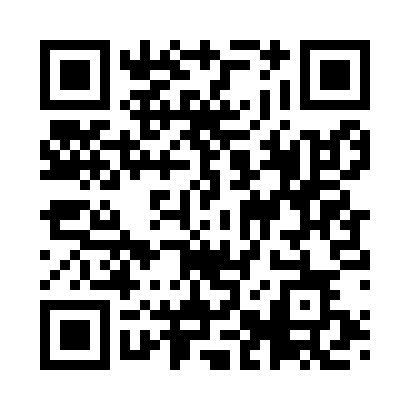 Prayer times for Accumoli, ItalyWed 1 May 2024 - Fri 31 May 2024High Latitude Method: Angle Based RulePrayer Calculation Method: Muslim World LeagueAsar Calculation Method: HanafiPrayer times provided by https://www.salahtimes.comDateDayFajrSunriseDhuhrAsrMaghribIsha1Wed4:116:011:046:028:089:512Thu4:096:001:046:038:099:533Fri4:075:581:046:038:109:544Sat4:055:571:046:048:119:565Sun4:035:561:046:048:129:586Mon4:015:551:046:058:139:597Tue3:595:531:046:068:1410:018Wed3:575:521:036:068:1510:039Thu3:555:511:036:078:1710:0510Fri3:545:501:036:088:1810:0611Sat3:525:491:036:088:1910:0812Sun3:505:471:036:098:2010:1013Mon3:485:461:036:108:2110:1114Tue3:475:451:036:108:2210:1315Wed3:455:441:036:118:2310:1416Thu3:435:431:036:118:2410:1617Fri3:425:421:036:128:2510:1818Sat3:405:411:036:138:2610:1919Sun3:385:401:046:138:2710:2120Mon3:375:401:046:148:2810:2321Tue3:355:391:046:148:2910:2422Wed3:345:381:046:158:3010:2623Thu3:325:371:046:158:3110:2724Fri3:315:361:046:168:3210:2925Sat3:295:361:046:168:3310:3026Sun3:285:351:046:178:3410:3227Mon3:275:341:046:188:3510:3328Tue3:265:341:046:188:3510:3429Wed3:245:331:056:198:3610:3630Thu3:235:331:056:198:3710:3731Fri3:225:321:056:208:3810:38